VereinslogoHygieneregeln für den Trainingsbetrieb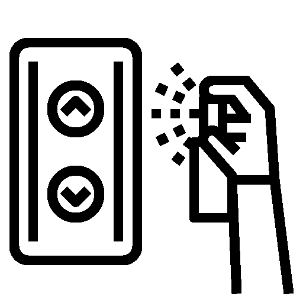 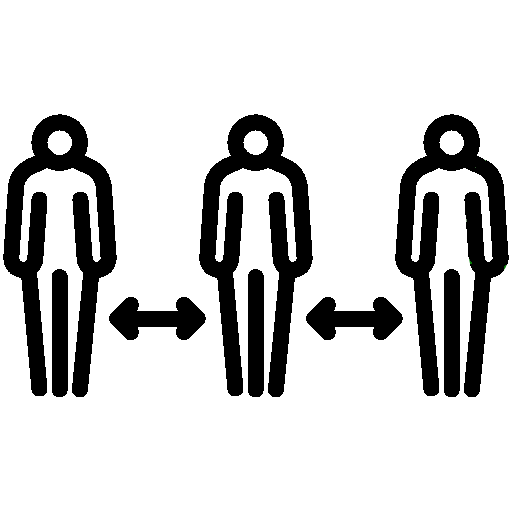 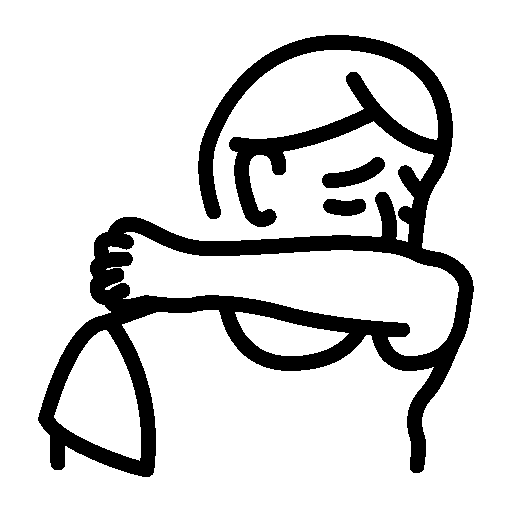 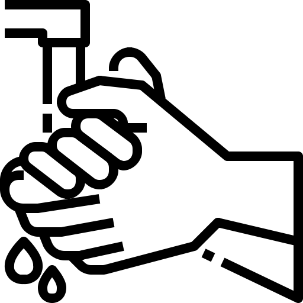 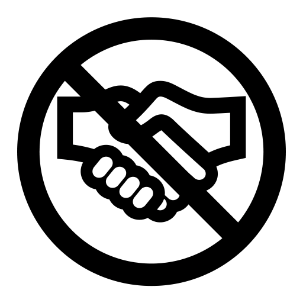 